O Município de Tigrinhos, Estado de Santa Catarina, no uso de suas atribuições legais, mediante as condições estipuladas neste Edital, em conformidade com a Constituição Federal e demais disposições atinentes à matéria, em conjunto com a Comissão Organizadora de Processos Seletivos, nomeada através da Portaria n° 342/2023, de 26 de setembro de 2023, resolve,TORNAR PÚBLICOArt. 1º - A homologação das inscrições dos candidatos ao Processo Seletivo Público nº 018/2023, nos termos da legislação pertinente e das normas estabelecidas no Edital de Abertura nº 01/2023.Art. 2º - O candidato deverá estar munido de caneta esferográfica azul ou preta, sendo imprescindível a apresentação de documento oficial de identificação com fotografia para ingresso na sala de provas. Ressalta-se que não serão aceitos em hipótese alguma a apresentação de qualquer tipo de ‘’documento digital’’ para ingresso na sala de provas.Art. 3º - A convocação dos candidatos inscritos e homologados neste Concurso Público, aos cargos de Agente Comunitário de Saúde, Assistente Social, Monitor de Atividades Esportivas, Professor de Anos Iniciais, Professor de Educação Física, Professor de Educação Infantil e Psicólogo, para a realização da prova escrita, a ser realizada no dia 29 de outubro de 2023 - DOMINGO, no período da MANHÃ, devendo os candidatos comparecer ao local de realização das provas, às 08 horas, pois os portões permanecerão abertos somente até as 08h30min (horário oficial de Brasília), horário após o qual não será permitido em hipótese alguma, o acesso de candidatos ao local de prova. Art. 4º - O local de realização das provas, distribuídos por cargo, conforme segue:29/10/2023 - DOMINGO - PERÍODO DA MANHÃ CENTRO DE EDUCAÇÃO PROFESSOR IVO LUIZ HONNEF Rua Waldemar Stieler, nº 38 - Bairro centro - Tigrinhos - SC  Art. 5º - A convocação dos candidatos aos cargos de Assistente Social, Monitor de Atividades Esportivas, Professor de Anos Iniciais, Professor de Educação Física, Professor de Educação Infantil e Psicólogo, para a realização da prova de títulos, a ser realizada no dia 29 de outubro de 2023, das 11h00min às 11h45min (horário de Brasília), no mesmo local da prova escrita, em sala especial para este fim. 5.1 - A apresentação dos títulos se dará por fotocópia autenticada em cartório e não poderão apresentar rasuras, borrões, emendas ou entrelinhas. Não serão recebidos documentos que não estejam autenticados em cartório, excetuando-se os documentos com autenticação digital, desde que contenham o QR CODE, site e o código de verificação da autenticidade impressos no certificado ou diploma.   Art. 6º - A convocação dos candidatos inscritos e homologados neste Concurso Público, aos cargos de Monitor de Artesanato, Monitor de Música/Violão, Monitor de Patinação/Dança, Psicólogo – Secretaria de Educação, Segundo Professor, Treinador/Educador Físico, para a realização da prova escrita, a ser realizada no dia 29 de outubro de 2023 - DOMINGO, no período da TARDE, devendo os candidatos comparecer ao local de realização das provas, às 13h30min, pois os portões permanecerão abertos somente até as 14h00min (horário oficial de Brasília), horário após o qual não será permitido em hipótese alguma, o acesso de candidatos ao local de prova. Art. 7º - O local de realização das provas, distribuídos por cargo, conforme segue:29/10/2023 - DOMINGO - PERÍODO DA TARDE CENTRO DE EDUCAÇÃO PROFESSOR IVO LUIZ HONNEF Rua Waldemar Stieler, nº 38 - Bairro centro - Tigrinhos - SC  Art. 8º - A convocação dos candidatos aos cargos de Psicólogo – Secretaria de Educação, Monitor de Música/Violão, Segundo Professor, Monitor de Patinação/Dança e Treinador/Educador Físico, para a realização da prova de títulos, a ser realizada no dia 29 de outubro de 2023, das 16h00min às 17h15min (horário de Brasília), no mesmo local da prova escrita, em sala especial para este fim. 8.1 - A apresentação dos títulos se dará por fotocópia autenticada em cartório e não poderão apresentar rasuras, borrões, emendas ou entrelinhas. Não serão recebidos documentos que não estejam autenticados em cartório, excetuando-se os documentos com autenticação digital, desde que contenham o QR CODE, site e o código de verificação da autenticidade impressos no certificado ou diploma.   Art. 9º - O Ensalamento e local da prova estará disponível no site www.ippec.org.br em data de 20 de outubro de 2023.Art. 10º - A relação nominal dos candidatos homologados, conforme segue:Art. 11º - Não houve pedido de atendimento especial para a realização da prova bem como reserva de vaga de candidato PCD – Pessoa com Deficiência.Art. 12º - Este Edital entra em vigor na data de sua publicação.Tigrinhos - SC, 20 de outubro de 2023.DERLI ANTÔNIO DE OLIVEIRA Prefeito do Município de Tigrinhos - SCVANDRÉIA FERREIRA Presidente da Comissão Organizadora de Processos Seletivosda Prefeitura Municipal de Tigrinhos - SCANEXO I - FORMULÁRIO PARA ENTREGA DE TÍTULOSCARGO PRETENDIDO:  ____________________________________________________________________________________________NOME: ___________________________________________________________________________________________________QUADRO DE ATRIBUIÇÃO DE PONTOS PARA A AVALIAÇÃO DE TÍTULOS Para a comprovação de pós-graduação NÃO serão aceitas DECLARAÇÕES em hipótese alguma, devendo ser apresentado o Diploma ou Certidão de Conclusão.Os certificados ou diplomas de conclusão de cursos de pós-graduação deverão ser expedidos por instituição oficial reconhecida e credenciada pelo MEC. A apresentação dos títulos se dará por fotocópia autenticada em cartório e não poderão apresentar rasuras, borrões, emendas ou entrelinhas. Não serão recebidos documentos que não estejam autenticados em cartório, excetuando-se os documentos com autenticação digital, desde que contenham o QR CODE, site e o código de verificação da autenticidade impressos no certificado ou diploma.   OBS: OS TÍTULOS DEVERÃO SER ENTREGUES GRAMPEADOS COM ESTA FOLHA DE ENTREGA DE TÍTULOS. O CANDIDATO DEVERÁ PREENCHER SOMENTE O CARGO E NOME COMPLETO (NÃO COLOCAR EM ENVELOPE) Nº de cópias entregues: _______   						Assinatura do atendente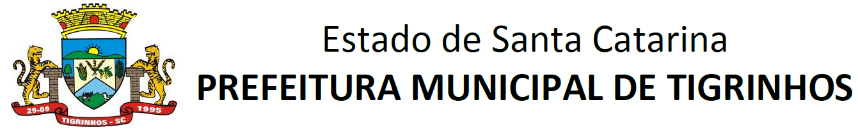 CONCURSO PÚBLICO N.º 01/2023COMPROVANTE DE ENTREGA DE TÍTULOSCARGO PRETENDIDO:  ____________________________________________________________________________________________NOME: ___________________________________________________________________________________________________Nº de cópias entregues: _______   						Assinatura do atendente CARGOSCARGOSAgente Comunitário de Saúde Professor de Educação FísicaAssistente SocialProfessor de Educação InfantilMonitor de Atividades EsportivasPsicólogoProfessor de Anos Iniciais CARGOSCARGOSMonitor de ArtesanatoPsicólogo – Secretaria de EducaçãoMonitor de Música/ViolãoSegundo ProfessorMonitor de Patinação/DançaTreinador/Educador FísicoACS - MICROÁREA 01ACS - MICROÁREA 01ACS - MICROÁREA 01ACS - MICROÁREA 01INSC.NOMENASC.308723BRUNA LUIZA STEFFENS19/09/1997301505JULIANE ZILKE18/04/1987301851RUTE ZANELLA LERMEN23/10/1988ACS - MICROÁREA 02ACS - MICROÁREA 02ACS - MICROÁREA 02ACS - MICROÁREA 02INSC.NOMENASC.301833CRISTIANE ANTUNES DA SILVA GRASS15/02/1991ACS - MICROÁREA 03ACS - MICROÁREA 03ACS - MICROÁREA 03ACS - MICROÁREA 03INSC.NOMENASC.301221MARISA KNAK CORREA06/02/1979ACS - MICROÁREA 04ACS - MICROÁREA 04ACS - MICROÁREA 04ACS - MICROÁREA 04INSC.NOMENASC.306865BRUNA APARECIDA BADIA SANSIGOLO18/05/1999301763CAMILA MORES05/03/2002306574ELIZANDRA MAKOSKI BADIA02/06/1986301696LECI PANZENHAGEN24/11/1984301624LETICIA PANZENHAGEN DE OLIVEIRA22/10/2001ACS - MICROÁREA 05ACS - MICROÁREA 05ACS - MICROÁREA 05ACS - MICROÁREA 05INSC.NOMENASC.301247DIANA NOELI KEMPF RIPPLINGER04/08/1990305411RAQUEL BOS07/01/1999ACS - MICROÁREA 06ACS - MICROÁREA 06ACS - MICROÁREA 06ACS - MICROÁREA 06INSC.NOMENASC.301931ANDRÉIA WEISS14/04/1996ACS - MICROÁREA 07ACS - MICROÁREA 07ACS - MICROÁREA 07ACS - MICROÁREA 07INSC.NOMENASC.301400KATIELE APARECIDA ZANIVAN08/09/1999ASSISTENTE SOCIALASSISTENTE SOCIALASSISTENTE SOCIALASSISTENTE SOCIALINSC.NOMENASC.301249LUCINEI VIEIRA DE SOUZA DE CARVALHO21/04/1982301196PAULA MICHELE CANOVA21/08/1984MONITOR DE ATIVIDADES ESPORTIVASMONITOR DE ATIVIDADES ESPORTIVASMONITOR DE ATIVIDADES ESPORTIVASMONITOR DE ATIVIDADES ESPORTIVASINSC.NOMENASC.301242PÂMELA BRACHT27/12/2001303907TUANI BUZATTO24/09/1996PROFESSOR DE ANOS INICIAISPROFESSOR DE ANOS INICIAISPROFESSOR DE ANOS INICIAISPROFESSOR DE ANOS INICIAISINSC.NOMENASC.308588ADRIANA APARECIDA PONTEL09/10/1975307133ADRIANA DA SILVA27/04/1983307651AGUSTINHO BRANCO DE LIMA14/03/1970302095ANA PAULA SCHMITZ05/08/1981308962ANDREIA GOMES DE OLIVEIRA04/01/1983303161BEATRIZ ALVES DE OLIVEIRA23/02/1993301324CHANCARLINE SCHIMUNECK DE PAULA03/10/1995301770CLAUDIA RODRIGUES HIRSCHEITER21/09/1982306334CRISTIANE NEMERSKI TESKE25/03/1991303297DANUZA LAPAZINI16/03/1995302227GILDENEIA SANDRA BENDER BECKER10/08/1992308968GLAUCIA DOS SANTOS TONIN19/05/1991309336IARA GRUNEWALD16/03/1993301210JUCIANE SIMONETTI01/04/1986301438LETICIA RODRIGUES24/02/1988308977LUCIANA DE OLIVEIRA10/10/1988304803LUCIANE WILSMANN SOETHE19/11/1982307882MÁRCIA DE FÁTIMA DE BORBA GUISONI14/03/1988306058MÁRCIA JAPPE ZAPPANI01/05/1988304798SILVANA DA CRUZ ÁVILA13/10/1994303172SIMONE MARIA KOELER15/10/1987308495VIVIANA FELIX BRAGA09/05/1981PROFESSOR DE EDUCAÇÃO FÍSICAPROFESSOR DE EDUCAÇÃO FÍSICAPROFESSOR DE EDUCAÇÃO FÍSICAPROFESSOR DE EDUCAÇÃO FÍSICAINSC.NOMENASC.301208ANGELICA APARECIDA GARMATZ LUNEBURGUER03/02/1993307717ARISTIDES MACHADO DE ARAUJO28/07/1972301393CAMILA RAFAELE CECON SANSIGOLO14/11/2000302435CLEIDE JUSSARA NATAL24/02/1986301928CLEIDIMAR RONALDO VIEGAS06/10/1999302660DANIEL CHRISTMANN15/11/1995301608JULIANE ANDREIA MIORANDO06/09/1990306229LUANA KARLA MIORANDO07/05/1995308837LUDIAN GUISONI FURST31/01/1995301357PATRÍCIA BEHLING12/04/1991302707WILIAN WILLE22/05/1991PROFESSOR DE EDUCAÇÃO INFANTILPROFESSOR DE EDUCAÇÃO INFANTILPROFESSOR DE EDUCAÇÃO INFANTILPROFESSOR DE EDUCAÇÃO INFANTILINSC.NOMENASC.301892ALEXANDRA BECCHI21/08/1990307595ANA PAULA BRANCO DE LIMA BORDIGNON13/06/1999309048ANDRELINE REGINA ROSSA19/01/1996303143ANDRENIZE CRISTINA ROSSA LUNKES20/02/1989301543ANDRESSA LUCATELI25/03/1991301408ARIANE TAMARA DE VARGAS24/09/2000301412CIRLENE MARIA SPIER27/04/1986302299CLAUDINÉIA ANDRIELI STAUDT09/06/1999301922DANIELA XAVIEL CHRISTMANN04/12/1998301620DANÚBIA GUISONI20/01/1998307884DENISE APARECIDA PRAMIO DALL AGNOL27/08/1991307029DILCE INES BERGMEIER24/12/1972301533DULIANA FRANCIELI DA SILVA18/08/1995301421ELENICE ELECIR PORSCH09/05/1985301812ELENICE PACHECO PONCIO22/02/1996305594ELIANE APPELT JAPPE21/05/1991301416ESTÉFANI LUÍSA CORREA19/05/2002301984GISLAINE MARTENS KOBS27/07/1992308334IANAI CARLA BECCHI26/09/2002307688IVANI TERESINHA MEINERZ16/07/1967308677KELIN DJULIANE DECKER27/02/1996302399LIDIANE VIEIRA COMPARIN09/03/1988302210LUANA NICOLLI19/08/1998306394LUCIANE RODRIGUES08/04/1988302067MARISTELA CHRISTMANN19/01/2001302857MARIZETE MARAFON GANZER05/11/1982301336REGINA ZACHARCZUK GATELLI21/01/1976301790ROSANI HOFFMANN21/01/1983302167SARA JANE NOAL16/11/1990302449SILONI BEDIN BIAZIN01/09/1991302051TAMARA DIRLENE BRAGANHOLI SANSIGOLO29/01/2000301540TAMARA GRUNWALDT02/06/2000307973TAUANA CHIESA12/03/1995308655TREEICY LARISSA FEDERIZZI21/08/1987301329VIVIANE ANDREIA ENGELMANN18/12/1992301727VIVIANE ROSINA ORTOLAN STIELER23/12/1979PSICÓLOGOPSICÓLOGOPSICÓLOGOPSICÓLOGOINSC.NOMENASC.301760ADRIANA LUISA BUBLITZ28/05/1997301331ALINE BARROS20/11/1993307053ANA PAULA DE OLIVEIRA12/06/1992301288BRUNA EDUARDA WINTER MOSER12/12/2000308377CRISTIANE JOICE BECKER MOHR24/07/1986301245DAIANE SAND22/08/1997301345DEISI BRUNA TRAMONTINA24/06/1998307961HENRIQUE MANOROV MOHR11/02/1987301807MICHELLE LUISA ROMANI FASSINA02/08/1978301280SORAIA DE FIGUEIRÓ DE LIMA15/07/1969MONITOR DE ARTESANATOMONITOR DE ARTESANATOMONITOR DE ARTESANATOMONITOR DE ARTESANATOINSC.NOMENASC.301990CAROLINE ARIELLA DAL MAGRO RISTOW17/05/1995PSICÓLOGO – SECRETARIA DE EDUCAÇÃOPSICÓLOGO – SECRETARIA DE EDUCAÇÃOPSICÓLOGO – SECRETARIA DE EDUCAÇÃOPSICÓLOGO – SECRETARIA DE EDUCAÇÃOINSC.NOMENASC.301246DAIANE SAND22/08/1997307927DAIANE SZYMANSKI26/05/1993303359DANUZA LAPAZINI16/03/1995SEGUNDO PROFESSORSEGUNDO PROFESSORSEGUNDO PROFESSORSEGUNDO PROFESSORINSC.NOMENASC.308680ANDRIELI SEIDER CAVALHEIRO15/01/1999303508ELIANDRA GONÇALVES DOS SANTOS VARGAS27/04/1991302216GILDENEIA SANDRA BENDER BECKER10/08/1992308688LORENI SEIDER05/01/1979308971LUCIANA DE OLIVEIRA10/10/1988304810LUCIANE WILSMANN SOETHE19/11/1982307881MÁRCIA DE FÁTIMA DE BORBA GUISONI14/03/1988306053MÁRCIA JAPPE ZAPPANI01/05/1988302887MARIZETE MARAFON GANZER05/11/1982301937PRISCILA DA SILVA OLIVEIRA17/12/1986309015ROSELI APARECIDA CIBULSKI LAUERMANN07/01/1976301330VIVIANE ANDREIA ENGELMANN18/12/1992TREINADOR/EDUCADOR FÍSICOTREINADOR/EDUCADOR FÍSICOTREINADOR/EDUCADOR FÍSICOTREINADOR/EDUCADOR FÍSICOINSC.NOMENASC.301929CLEIDIMAR RONALDO VIEGAS06/10/1999306231LUANA KARLA MIORANDO07/05/1995301241PÂMELA BRACHT27/12/2001301943PAULO ROBERTO FERREIRA10/07/1983TítuloValor de cada títuloValor máximo dos títulosValor máximo dos títulosPontuação ObtidaPontuação Obtidaa) Certificado e/ou Certidão de Conclusão de Curso de Pós Graduação a nível de ESPECIALIZAÇÃO, com carga horária mínima de 360 horas na área do cargo pretendido.1,004,004,00b) Certificado e/ou Certidão de Conclusão de Curso de Pós Graduação a nível de MESTRADO, na área do cargo pretendido.6,006,006,00c) Certificado e/ou Certidão de Conclusão de Curso de Pós Graduação a nível de DOUTORADO, na área do cargo pretendido.10,0010,0010,00MÁXIMO DE PONTOS A SER OBTIDOMÁXIMO DE PONTOS A SER OBTIDOMÁXIMO DE PONTOS A SER OBTIDO20,0020,00